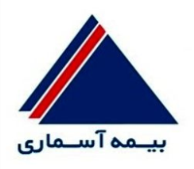 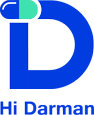 های درمان؛ نمایندگی 1401 بیمه آسماریلطفا تمامی ستون‌ها با دقت تکمیل گرددهای درمان؛ نمایندگی 1401 بیمه آسماریلطفا تمامی ستون‌ها با دقت تکمیل گرددهای درمان؛ نمایندگی 1401 بیمه آسماریلطفا تمامی ستون‌ها با دقت تکمیل گرددهای درمان؛ نمایندگی 1401 بیمه آسماریلطفا تمامی ستون‌ها با دقت تکمیل گرددهای درمان؛ نمایندگی 1401 بیمه آسماریلطفا تمامی ستون‌ها با دقت تکمیل گرددهای درمان؛ نمایندگی 1401 بیمه آسماریلطفا تمامی ستون‌ها با دقت تکمیل گرددهای درمان؛ نمایندگی 1401 بیمه آسماریلطفا تمامی ستون‌ها با دقت تکمیل گرددهای درمان؛ نمایندگی 1401 بیمه آسماریلطفا تمامی ستون‌ها با دقت تکمیل گرددنام شرکت: نام شرکت: نام شرکت: نام شرکت: تاریخ ارسال مدارک:تاریخ ارسال مدارک:تاریخ ارسال مدارک:تاریخ ارسال مدارک:ردیفنام و نام خانوادگی بیمارکد ملی بیمار          نام و نام خانوادگی بیمه شده اصلیعنوان هزینه‌هامبلغ هزینه (ریال)تاریخ استفادهتعداد برگ1234567891011121314151617181920شماره تماس نماینده بیمه: شماره تماس نماینده بیمه: محل امضا نمایندهشماره تماس نماینده بیمه: شماره تماس نماینده بیمه: محل امضا نمایندهشماره تماس نماینده بیمه: شماره تماس نماینده بیمه: محل امضا نماینده